Nasjonal helse- og sykehusplan Vi blir flere, vi blir eldre og vi bosetter oss mer i byer og tettsteder. 
Noen sykdommer blir mindre truende, andre vokser i omfang. 
Vi kan behandle mer og flere.Utfordringen som dette gir for helsetjenesten, er svært omfattende. 
Det å bare fortsette som nå er ikke et bærekraftig alternativ. Vi må ha 
en konkret plan for å ruste helsetjenesten for framtiden.Vi trenger både det store og det lille sykehuset i morgendagens 
helsetjeneste. Men vi må bruke dem på en klokere måte. Derfor skal 
ulike sykehus i framtiden jobbe sammen som team. Da vil pasientene 
få et mer samlet tilbud nær der de bor. Skal framtidens pasienter få framtidens behandling, må vi sikre at vi har den rette kompetansen i helsetjenesten. Da må vi planlegge bedre. De som skal arbeide i sykehusene i framtiden, starter på sin utdanning i dag.Sykehusene skal ha ulike roller og oppgaver, men kravet til kvalitet skal være det samme. Vi vil at sykehusene våre skal være best. Men vi vil at de skal være best på hver sine områder. Store sykehus har tatt på seg oppgaver som små sykehus i pasientens nærmiljø klarer best. Fornye, forenkle og forbedre helsetjenesten betyr å styre mer etter kvalitet. Målet vårt er først og fremst gode helsetjenester for pasientene. Vårt prosjekt er å skape pasientens helsetjeneste. Det betyr trygge sykehus og bedre helsetjenester – uansett hvor du bor. 
Bent HøieHelse- og omsorgsministerTrygge sykehus og bedre helsetjenester – uansett hvor du borNasjonal helse- og sykehusplan handler ompasienter som deltar aktivt i beslutninger om egen behandling og utvikling av helsetjenestenansatte i riktig antall og med riktig kompetanse som får brukt tiden 
sin riktigsykehus som har klar oppgavedeling og som arbeider sammen i teamkvalitet utvikler helsetjenesten. Vi styrer etter kvalitet«Å skape pasientens helsetjeneste innebærer at vi må tenke, handle og organisere helsetjenesten annerledes» Ekspertgruppen av pasienter og pårørende til Nasjonal helse- og sykehusplanHvorfor trenger vi Nasjonal helse- og sykehusplanVi blir 1 million flere i 203050% flere over 70 år i 2030Vi fortsetter å flytte til byeneAndel eldre øker i spredtbygde strøkUten endring trenger vi30 000 nye helsearbeidere i 203040 000 nye helsearbeidere i 2040I 2015 har 5 kommuner mer enn 25% befolkning over 67 år i I 2030 vil 106 kommuner ha mer enn 25% befolkning over 67 år.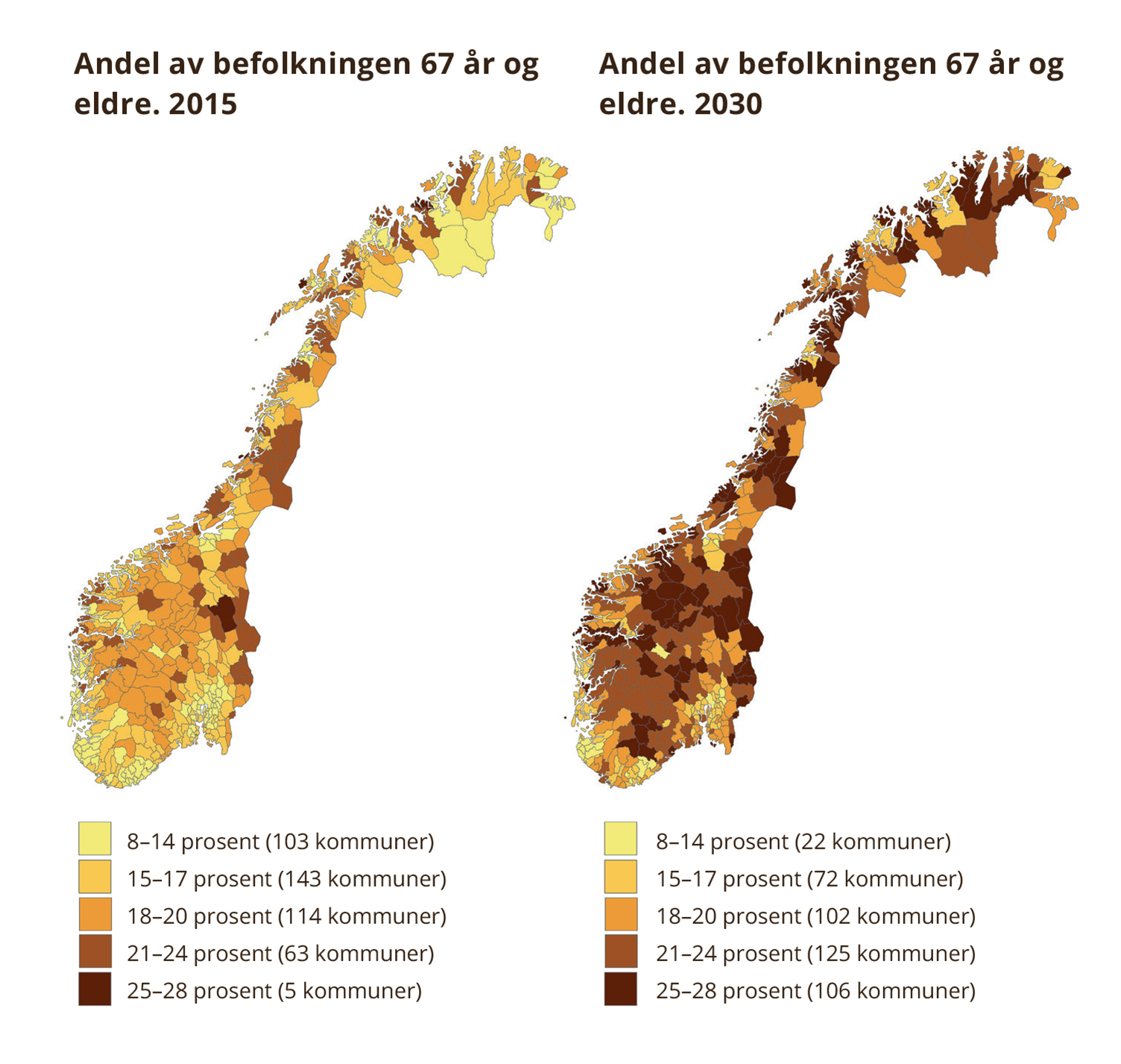 Pasientens helsetjenesteRåd fra pasienteneHelsetjenesten er til for pasientene. Det skal være pasientenes 
helsetjeneste og ikke helsetjenestens pasienterI pasientens helsetjeneste er det EN helsetjeneste. Pasienten merker ikke hvem som eier, drifter og betaler – det tar systemet seg avFor pasientene henger kropp og sinn sammen. Det må også 
helsetilbudet gjøre Å bruke pasientens evne til å mestre egen sykdom, er en medisin 
som brukes for liteAlle dagens sykehus bør beholdes, men mange bør endres og utvikles.  Små sykehus kan bli helsesentre, der kommunenes helse- og omsorgstjeneste og spesialisthelsetjenesten samhandler om de helsetjenestene folk trenger der de bor Både kvalitet og nærhet er viktig. Kvaliteten på behandlingen skal ikke være avhengig av hvem du er og hvor du bor. Vi trenger nasjonale kvalitetskravPasienter med langvarige sykdommer trenger fast lege og kontakt-
sykepleier i spesialisthelsetjenesten. De skal også få tilbud om å møte en likepersonHelsetjenesten må ha åpningstider som passer med folks hverdag og arbeidslivHelsepersonell må få bruke tiden sin på pasientene og ikke på byråkratiBrukermedvirkning er avgjørende for å skape pasientens helsetjeneste.  Vi vil ha BRUKER MED VIRKNING OVERALT!
Ekspertgruppen av pasienter og pårørende til Nasjonal helse- og sykehusplan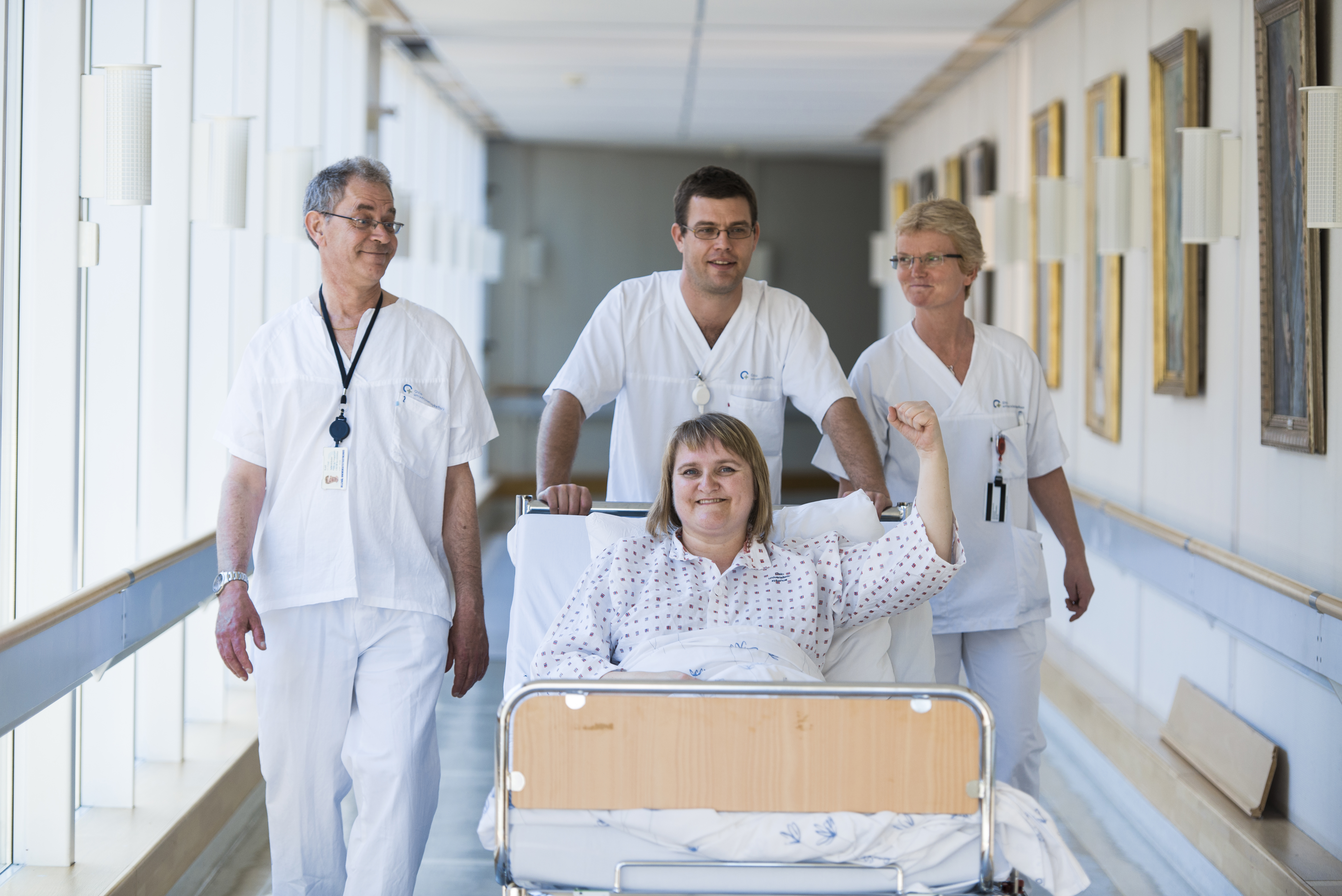 De viktigste målene i Nasjonal helse- og sykehusplanStyrke pasienten	Prioritere tilbudet innen psykisk helse og rusbehandling	Fornye, forenkle og forbedre helsetjenestenNok helsepersonell med riktig kompetanse	Bedre kvalitet og pasientsikkerhet	Bedre oppgavedeling og samarbeid mellom sykehusStyrke akuttmedisinske tjenester utenfor sykehusAlle målene har eget kapittel i sykehusplanen www.sykehusplan.noStyrke pasientenRegjeringen vilgjennomføre fritt behandlingsvalglage pakkeforløp for flere grupper i tillegg til kreftpasienter. Pasienter med hjerneslag, psykiske helseutfordringer og rusavhengighet skal også få pakkeforløpgjennomføre ordningen med kontaktlege til alvorlig syke pasienterla pasientene delta aktivt i beslutninger om egen behandling og 
utvikling av helsetjenestenlage ungdomsråd ved alle sykehusbruke erfaringskonsulenter mer i helsetjenestenlage en opptrappingsplan for habilitering og rehabiliteringutvikle helsenorge.no med mer informasjon og bedre digitale 
kommunikasjonsløsninger for pasienteneutvikle flere gode verktøy for samvalg mellom pasienter og helsepersonell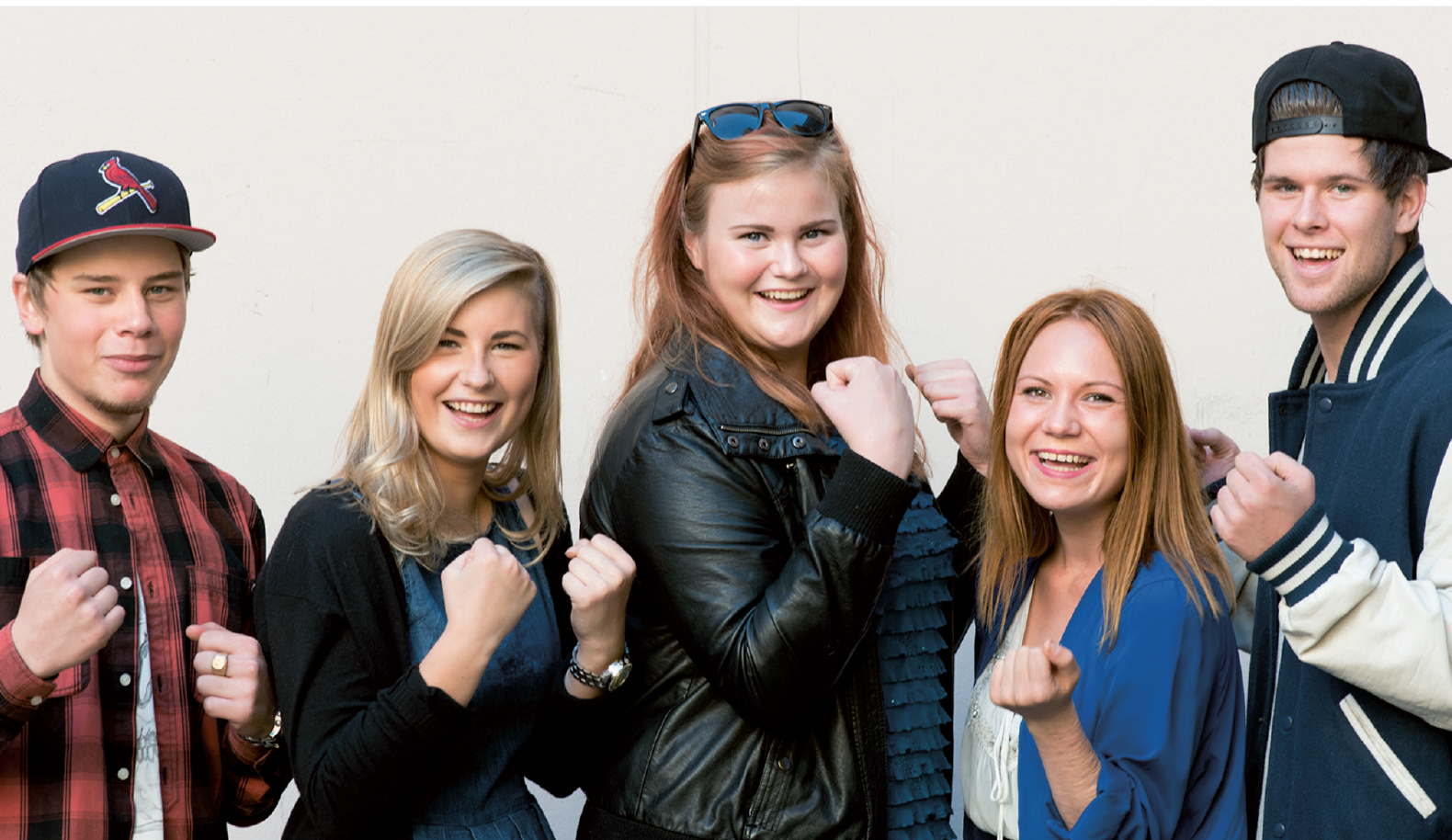 En aktiv pasienthar lett tilgang til, forstår og bruker informasjon om helse og sykdomhar innsyn i egen journalopplever likeverdighet i møte med helsepersonell er med å ta beslutninger om egen helseer med å utvikle helsetjenestenMøtet mellom pasient og behandler blir bedre når pasienten er forberedt, enn når 
all informasjon kommer over bordet. Se hvordan de gjør det ved Universitetssykehuset i Nord-Norgehttps://m.youtube.com/watch?v=w-UGx0SOL6I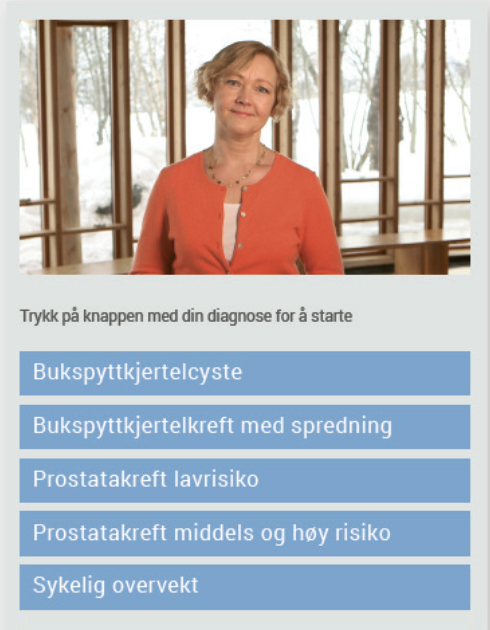 Hvis pasienten fikk bestemmeSe hvordan resultatet ble da brukernes erfaringer ga form til nytt Brystdiagnostisk senter ved Oslo universitetssykehus.https://vimeo.com/78459030Pasienten kan kommunisere med sykehusetPasientene i Helse Vest kan kommunisere med sykehuset via 
Vestlandspasienten.no. De kan endre time, se hvor henvisningen 
befinner seg og sende meldinger til avdelingene.     Les merhttp://vestlandspasienten.no/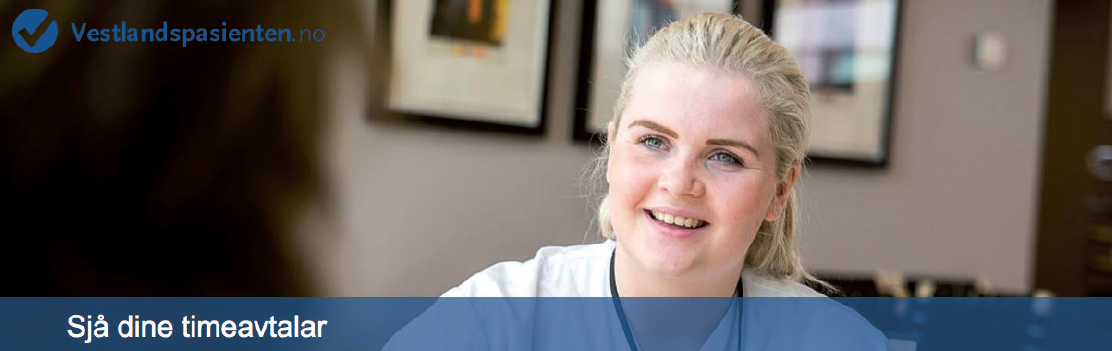 Prioritere tilbudet i psykisk helse og rusbehandlingRegjeringen vilprioritere tilbudet i psykisk helsevern og tverrfaglig spesialisert 
rusbehandlingmyke opp skillet mellom psykiske og somatiske helsetjenester, så pasienter
som trenger behandling for både kropp og sinn, får det – samtidig innføre pakkeforløp for psykisk helseinnføre pakkeforløp for rusavhengigevidereføre utviklingen av døgnberedskap og ambulante akuttjenester ved de distriktspsykiatriske sentrenevurdere bedre oppgavedeling mellom små og store distriktspsykiatriske sentre og barne- og ungdomspsykiatriske sentrefølge opptrappingsplanen for rusfeltetlage et nasjonalt kvalitetsregister for rusbehandling                        Sosial angst, depresjon og panikklidelse behandles via nettet 
i Helse VestSe hvordanhttp://www.helse-bergen.no/no/OmOss/Avdelinger/psykiatrisk-divisjon/emeistring/Sider/kva-er-emeistring.aspx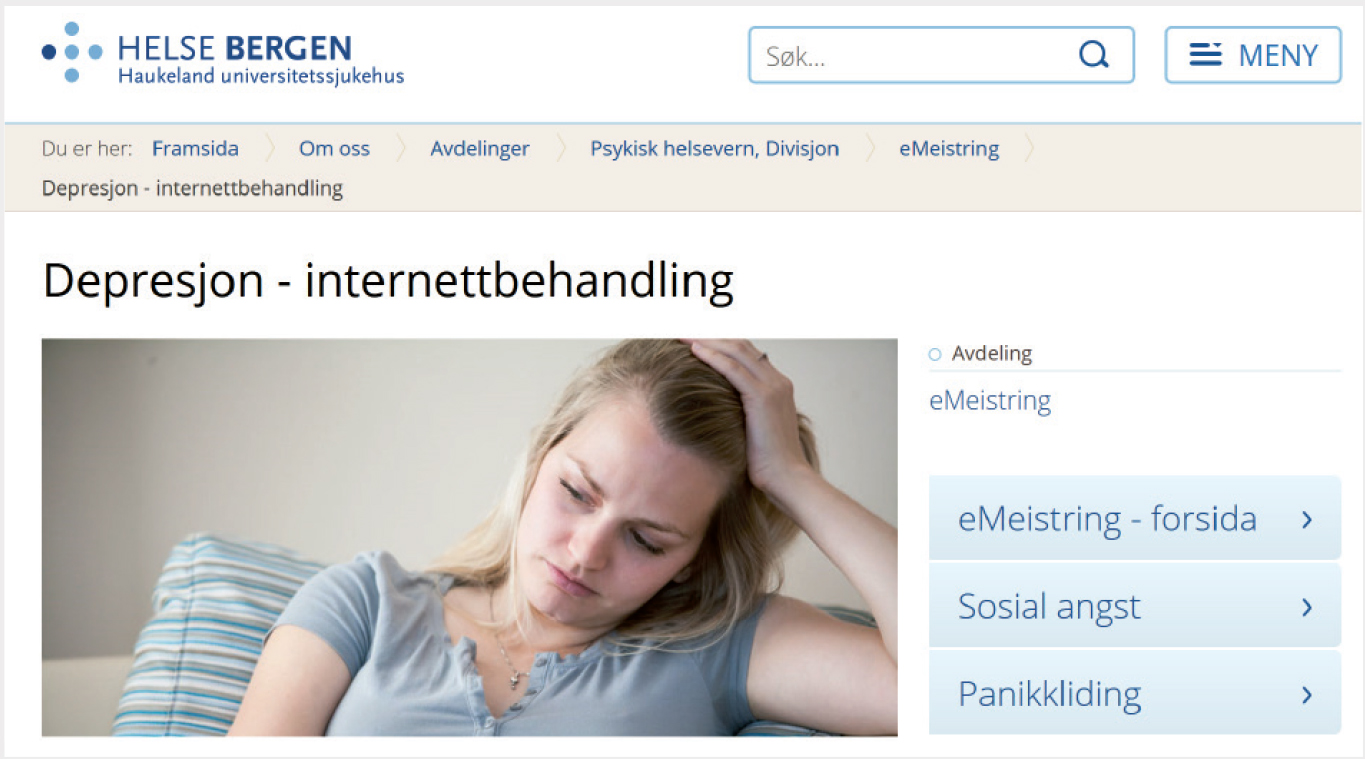 Hjelp der du bor Akutt hjemmebehandlingsteam i Ålesund Pasienter som har akutt behov for psykiatrisk hjelp, vurderes innen fire timer. Omtrent halvparten av akuttinnleggelsene unngås. «Gevinsten ved å behandle pasienten hjemme 
er ikke at vi gjør det samme ute, men at vi forstår 
noe annet, og kan bruke andre verktøy» Les merhttps://helsedirektoratet.no/folkehelse/psykisk-helse-og-rus/act-og-fact-teamVideokonferanse Helse Nord – flytter spesialisten 
til pasienten Les merhttp://kurs.helsekompetanse.no/devavi/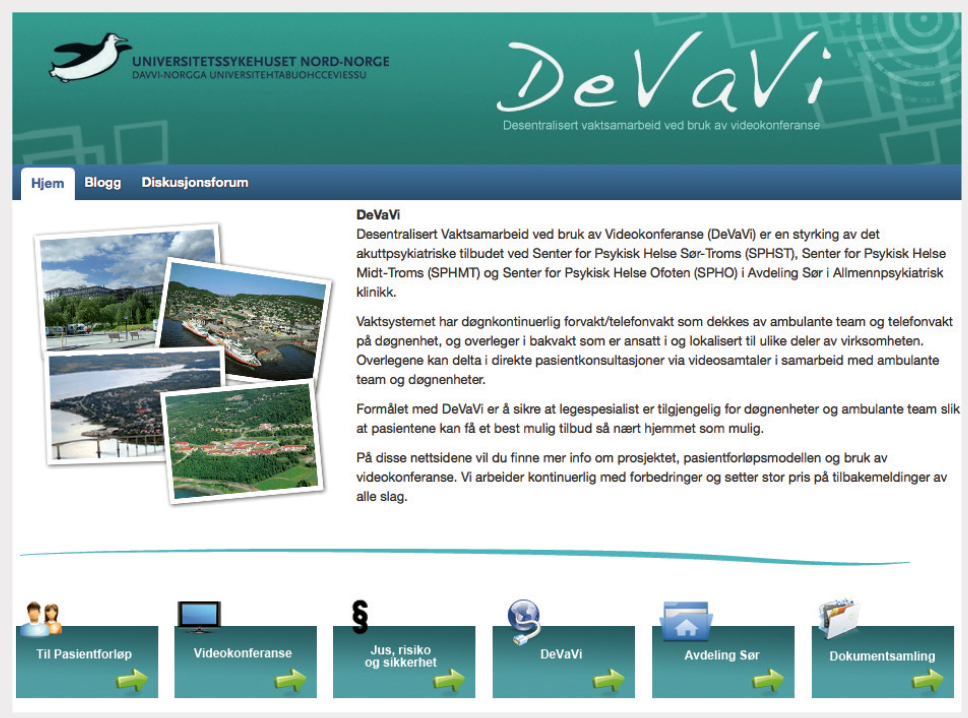 Brukerstyrte plasser der pasienten kan legge seg inn selv på distriktspsykiatrisk senter uten å gå om fastlegen, har ført til færre sengedøgn. Les merhttp://www.helsebiblioteket.no/psykisk-helse/brukerstyrte-plasser-kan-gi-kortere-liggetid-og-mindre-tvangFornye, forenkle og forbedre helsetjenestenRegjeringen vilfå sykehusene til å utnytte ledig kapasitet enda bedrestyrke samarbeidet med private helsetjenesteroppmuntre til å endre oppgavedelingen mellom helsepersonell der det kan fjerne flaskehalser og skape bedre kvalitet i pasientbehandlingenbruke moderne IKT-løsninger mer i alle deler av helsetjenestenlage et nasjonalt program for behandlingsforskning så flere pasienter kan få tilgang til ny, utprøvende behandling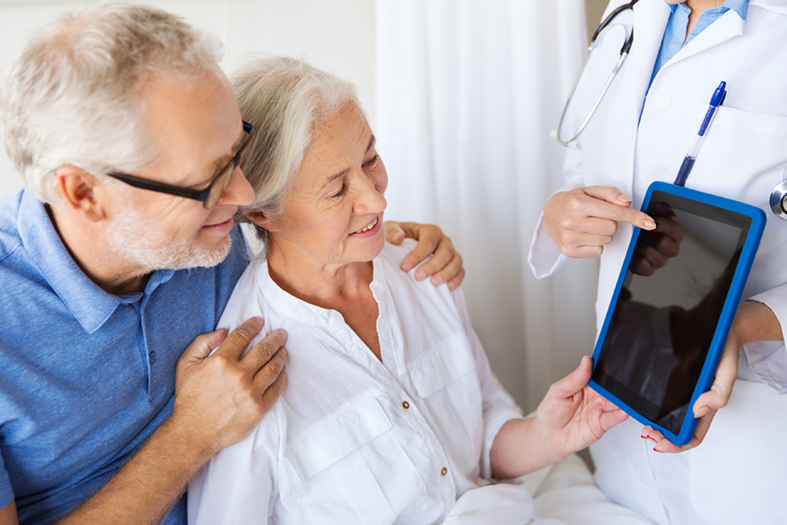 Dette skjer nåTelemedisin flytter kompetanseStore sykehus deler spesialistkompetanse med mindre 
sykehus og distriktmedisinske sentre. Les merhttp://tidsskriftet.no/article/2959843Pasienten kan lese journalen sin på nettetAlle pasienter i Helse Nord får elektronisk tilgang til sin 
journal i løpet av 2015. Pasientene forstår innholdet og 
vil fortsette å bruke løsningen. Les merhttp://m.helse-nord.no/elektronisk-tilgang-til-pasientjournal/pasientene-vil-ha-sykehusjournalen-pa-nett-article131593-38146.html?deviceAdjustmentDone=1Sykehuset Østfold forbedrer pasientflyten med IKT
Nytt sykehus bruker nye løsninger
Se hvordanhttps://m.youtube.com/watch?v=Vf9j4nfqac4&sns=em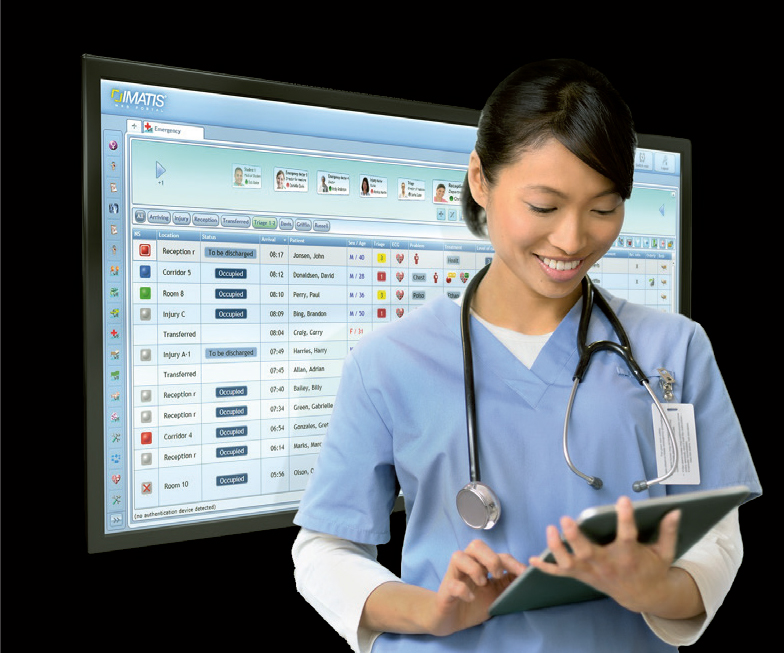 Nok helsepersonell med riktig kompetanseRegjeringen vilgjennomføre ny modell for utdanning av legespesialister lage en ny legespesialitet innrettet mot akuttmottakene i sykehusvurdere nytt videreutdanningstilbud i avansert klinisk sykepleie i sykehussikre bedre samsvar mellom utdanningenes innhold, studentenes sluttkompetanse og helsetjenestens behovforbedre kunnskapen om personell- og kompetansebehov i framtidens spesialisthelsetjeneste som grunnlag for å møte behovene for 
helsepersonell og utvikle utdanningenebruke den nye, nasjonale bemanningsmodellen for å planlegge behovet for helsepersonell regionalt og lokaltat e-læring og simulatortrening brukes mer for å styrke kompetanse 
og ferdigheter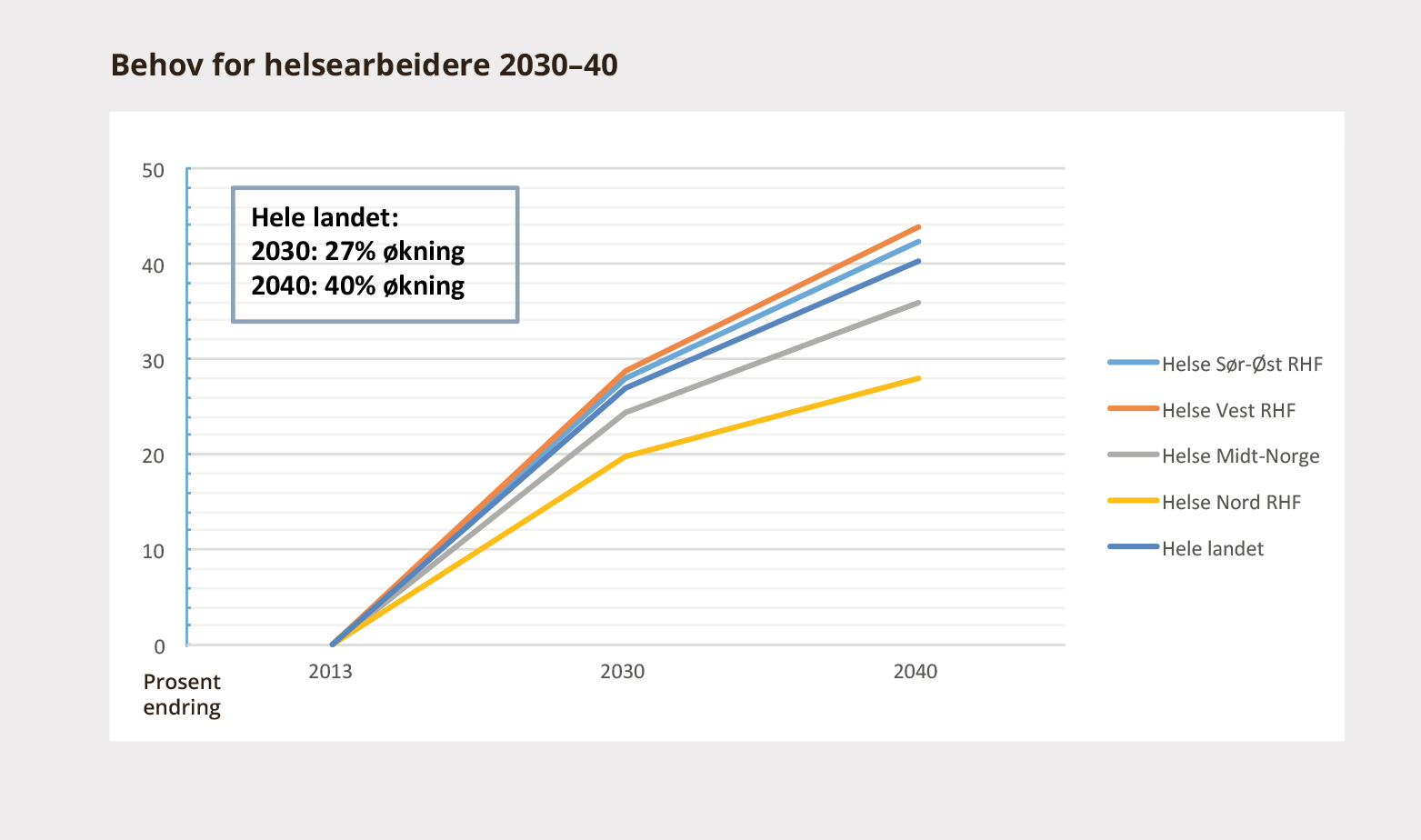 For å jobbe i team, må vi lære i team
Universitetet i Tromsø har samlet alle helsefaglige utdanninger.
Studenter får opplæring i tverrfaglig samarbeid, og følger en 
fagperson fra en annen profesjon på jobb. Se hvordanhttps://vimeo.com/78530873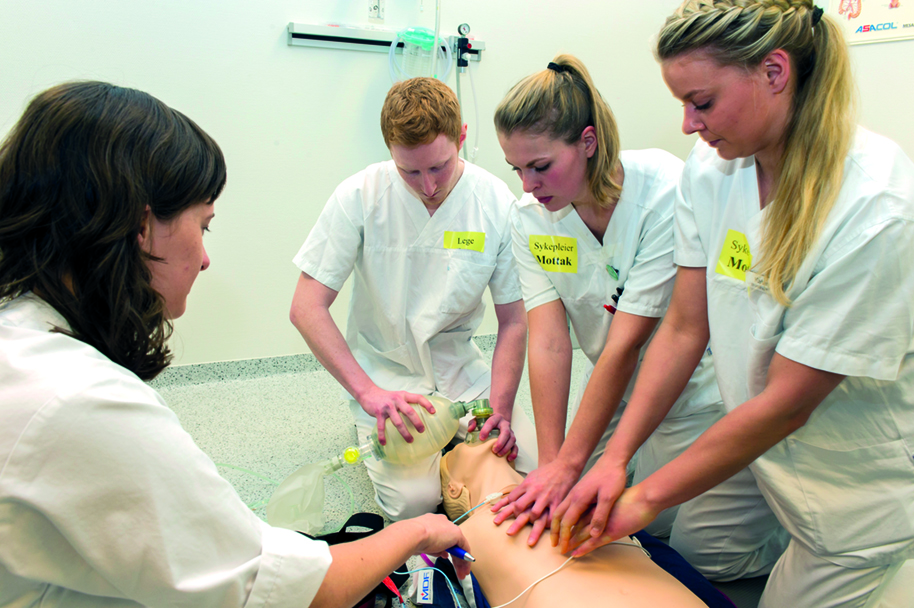 Framtidens legespesialister
Nye utdanningsløp for legespesialister skal gjennomføres.
Les merhttps://helsedirektoratet.no/publikasjoner/fremtidens-legespesialister-en-gjennomgang-av-legers-spesialitetsstruktur-og-innholdHvor mange av hver?
Nasjonal bemanningsmodell
Ny modell viser samlet behov for alle typer personell.
Les mer  https://www.regjeringen.no/no/dokumenter/innspill-til-ny-nasjonal-helse--og-sykehusplan/id2424884/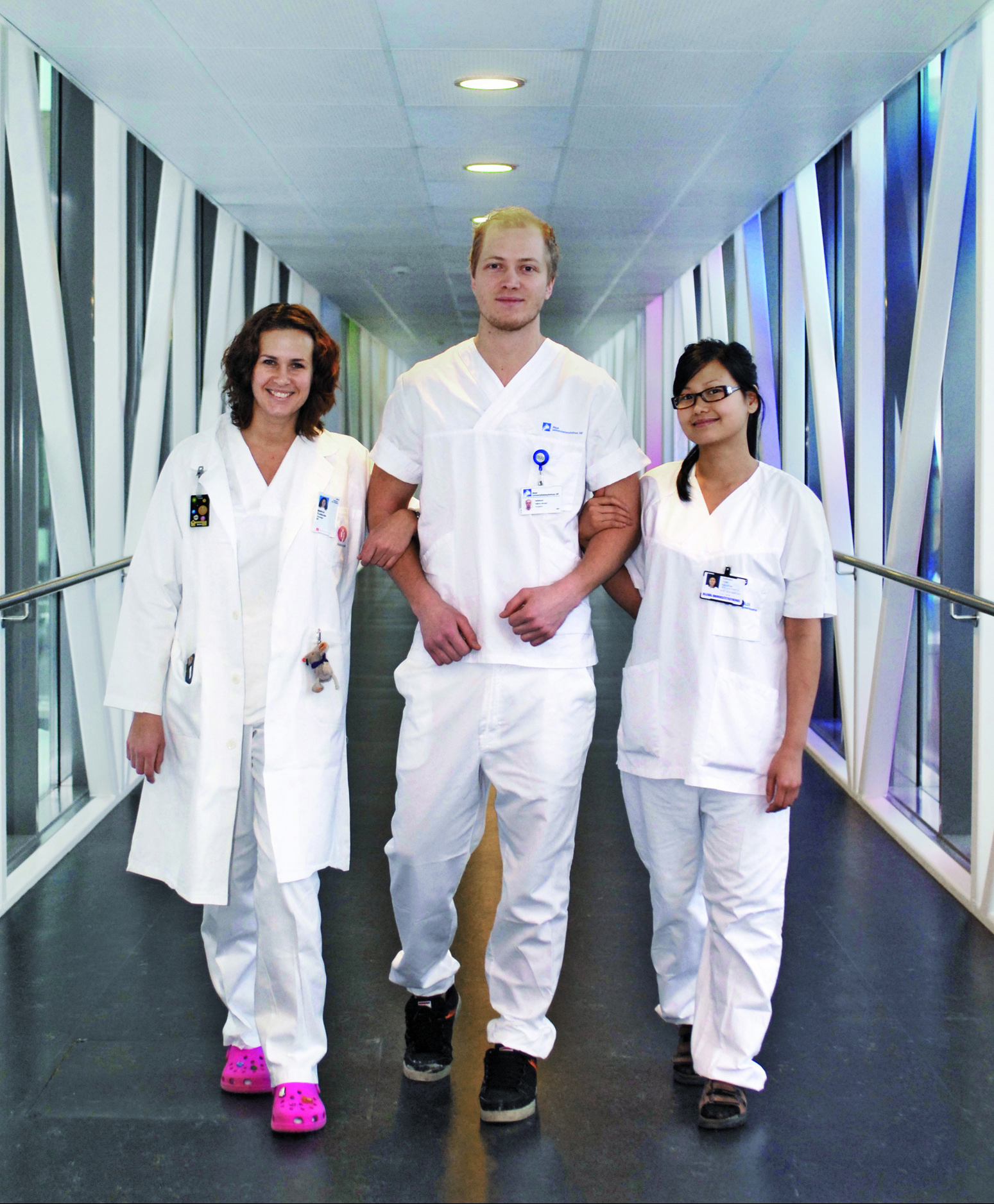 Bedre kvalitet og pasientsikkerhetRegjeringen vilvidereutvikle gode mål for kvalitet og pasientsikkerhet som kan brukes i kvalitetsarbeid på alle nivåerlage nasjonale kvalitetskrav til behandlingstilbud der det er nødvendig for å sikre likeverdig kvalitetinnføre nasjonal godkjenning av behandlingstilbud som skal samles på få steder i helseregionene, og gi Helsedirektoratet myndighet til å godkjenne slike regionale behandlingstjenester skape bedre kvalitet og tryggere tjenester ved sertifisering av sykehusenelage et nasjonalt nettverk for fagrevisjoner i sykehus så fagfolk kan studere og lære av hverandre   
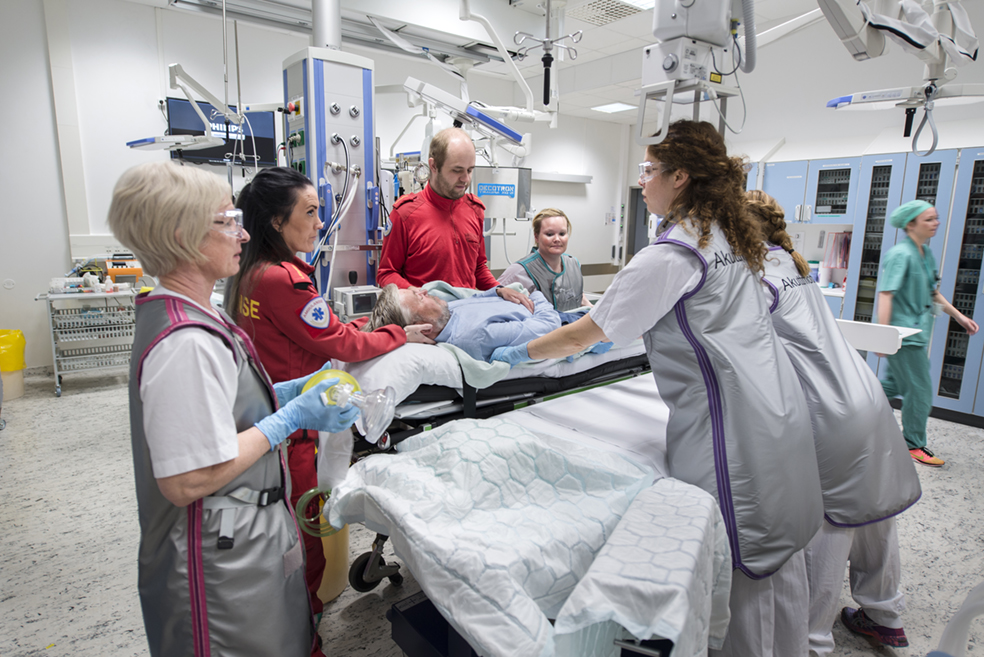 Bedre kvalitet og pasientsikkerhet«Det må være full åpenhet om kvalitet, 
og pasientopplevd kvalitet må veie tyngre 
– likeverdig med medisinsk kvalitet» Ekspertgruppen av pasienter og pårørende til Nasjonal helse- og sykehusplanPå www.helsenorge.no er det nå 83 nasjonale kvalitetsindikatorer for helsetjenesten. Les merhttps://helsenorge.no/KvalitetsindikatorerHelse Nord-Trøndelag sertifiserte psykiatrien i 2005. Nå sertifieres hele helseforetaket«Gi oss klare kvalitetskrav som gjelder for alle. Det skal ikke være mindre krav til små sykehus, vi skal være like gode på det vi gjør som universitetssykehusene er på det de gjør. Still kvalitetskrav, men gi oss frihet til å finne løsningene lokalt» Kathinka Meirik, Klinikkleder Psykiatri, 
Helse Nord-Trøndelag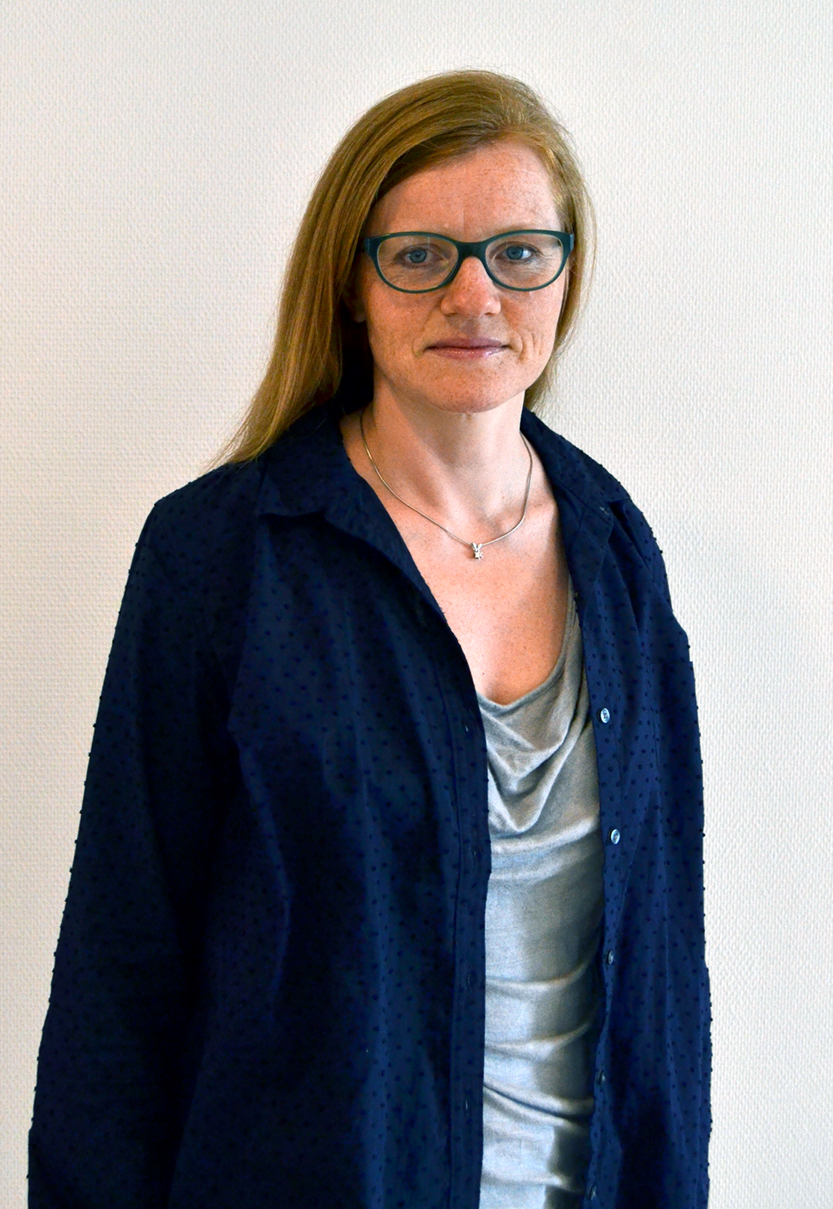 Bedre oppgavedeling og samarbeid mellom sykehuseneSkal bygge på disse prinsippene:Det skal fortsatt være en desentralisert og differensiert sykehusstruktur i Norge. En ryggrad av akuttsykehus er nødvendig for å sikre beredskap og øyeblikkelig hjelp.Funksjoner skal samles når det er nødvendig av hensyn til kvalitet, men samtidig desentraliseres når det er mulig – for å gi et bredest mulig tilbud med god kvalitet i nærmiljøet. For pasienter med behov for mer spesialiserte akutte tjenester, vil behandlingstilbudet som hovedregel være ved store akuttsykehus. Dette betyr at over tid vil færre sykehus enn i dag ha akutt kirurgi. Anbefalt nedre grense for opptaksområdet for akutt kirurgi på 60–80 000 innbyggere tas inn som en av flere føringer i denne vurderingen. Faktorer som geografi og bosettingsmønster, avstand mellom sykehus, tilgjengelighet til bil-, båt- og luftambulansetjenester og værforhold skal også tillegges stor vekt.Andre akuttsykehus skal behandle pasienter med vanlige tilstander som har behov for øyeblikkelig hjelp i sykehus. De nasjonale kvalitetskravene til fødetilbudet som er nedfelt i stortingsmeldingen En gledelig begivenhet (2008–2009) og i Helsedirektoratets veileder Et trygt fødetilbud fra 2011, ligger fast. Ved endringer i tjenestetilbudet må det sikres at fødeavdelingenes behov for faglige støttefunksjoner er dekket.Vesentlig endring i oppgavedeling mellom sykehus må avklares i lokale prosesser der kommunene også skal høres.Det skal utarbeides et eget kvalitetssikringssystem for helseforetakenes arbeid med utviklingsplaner, i form av en veileder, for å understøtte at endringer i virksomheten er i tråd med nasjonale føringer, og sikre at det er gjennomført gode lokale prosesser.Stille krav om forpliktende nettverk mellom sykehus og helseforetak i helseregionene. Nettverkene skal sikre hensiktsmessig oppgavedeling. De skal også sikre samarbeid om pasientforløp, bemanning, utdanning av helsepersonell og hospiterings- og ambuleringsordninger. Sykehusstruktur og ambulansetjenester må sees i sammenheng. Endret oppgavedeling må følges av nødvendig styrking av ambulansetjenesten. Desentraliserte spesialisthelsetjenester, gjerne samlokalisert med kommunale 
helse- og omsorgtjenester, skal videreutvikles for å gi gode tjenester i nærmiljøet 
og helhetlige pasientforløp.Sykehus i team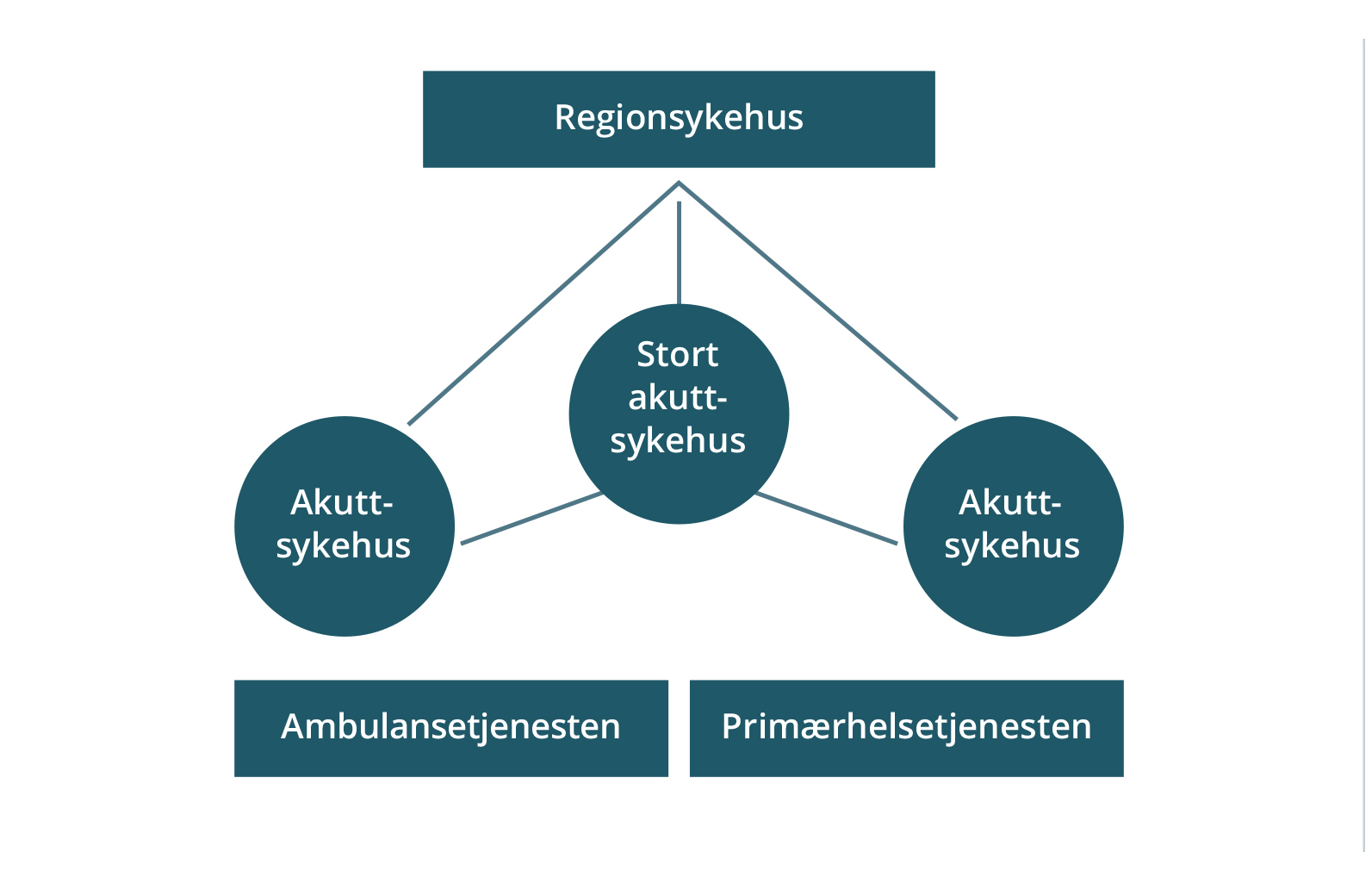 Regionsykehuset er hovedsykehuset i helseregionen: Universitetssykehuset i Nord-Norge, St. Olavs Hospital, Haukeland universitets-
sjukehus og Oslo universitetssykehus Stort akuttsykehus har et befolkningsgrunnlag på minst 60–80 000 innbyggere og et bredt tilbud innen akuttkirurgi og andre medisinske spesialiteterAkuttsykehus skal minst ha akuttfunksjon i indremedisin, anestesilege 
i døgnvakt og planlagt kirurgi. Sykehuset kan ha akuttkirurgi hvis 
bosettingsmønster, avstand mellom sykehus, bil-, båt-, og luftambulanse-
tjenester og værforhold gjør det nødvendigSykehus uten akuttfunksjoner (elektive sykehus)Sykehus i team, riktig pasient til riktig sykehus	Helse Førde består av et stort akuttsykehus og to akuttsykehus. Den mest erfarne legen sørger for at riktig pasient kommer til riktig sykehus og er med på behandlingen uansett hvor pasienten Innlegges. Se hvordanhttps://www.regjeringen.no/no/tema/helse-og-omsorg/sykehus/Nasjonal-helse--og-sykehusplan/sykehus-i-nettverk--deler-kompetanse/id2424908/Bedre akuttmedisinsk behandling før pasienten kommer til sykehuset Regjeringen vilat utredninger av endret oppgavedeling mellom sykehus skal omfatte prehospitale tjenester, og sikre at disse har nødvendig kapasitet og kompetanseat kapasitet og basestruktur for luftambulansetjenesten skal 
gjennomgås i lys av føringene i Nasjonal helse- og sykehusplan og akuttutvalgets rapportat samarbeidsavtalene mellom helseforetak og kommuner skal bli felles planleggingsverktøy for akuttmedisinske tjenesterstyrke forskning og utviklingsarbeid i akuttmedisin ved å etablere 
fagnettverk basert på dagens kompetansemiljøerlage flere nasjonale retningslinjer, veiledere og standarder i akuttmedisinigangsette nasjonale pilotprosjekter for utdanning i ambulansefag på bachelornivå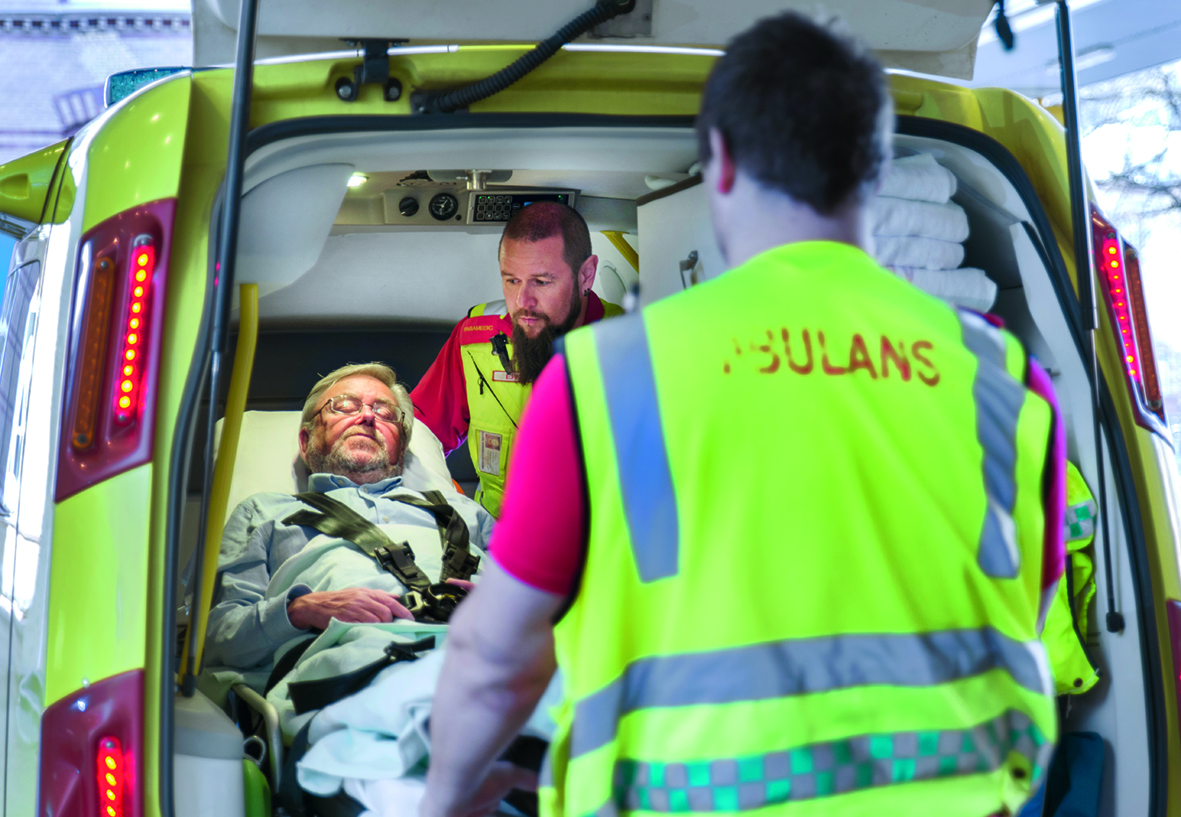 Mye har skjedd på 40 år Fra Ford Nytt nr. 2, 1975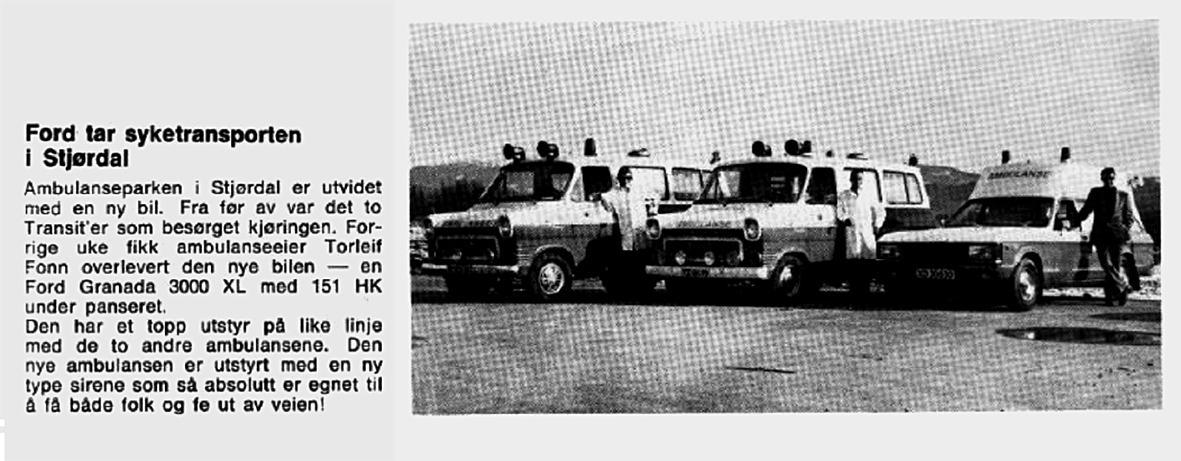 Akuttmedisinske tjenester på Helgeland, 2015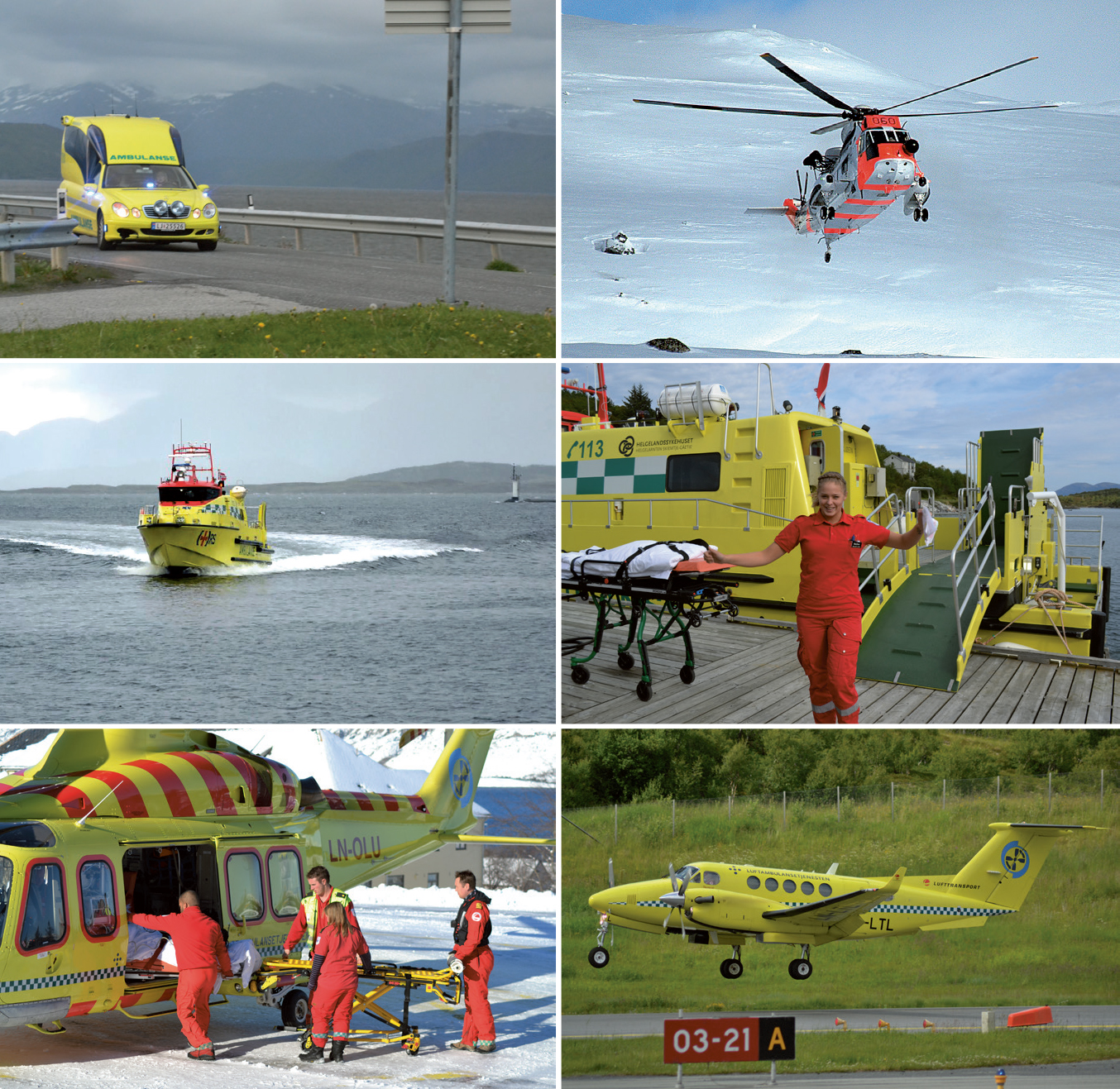 Vi skaper pasientens helsetjeneste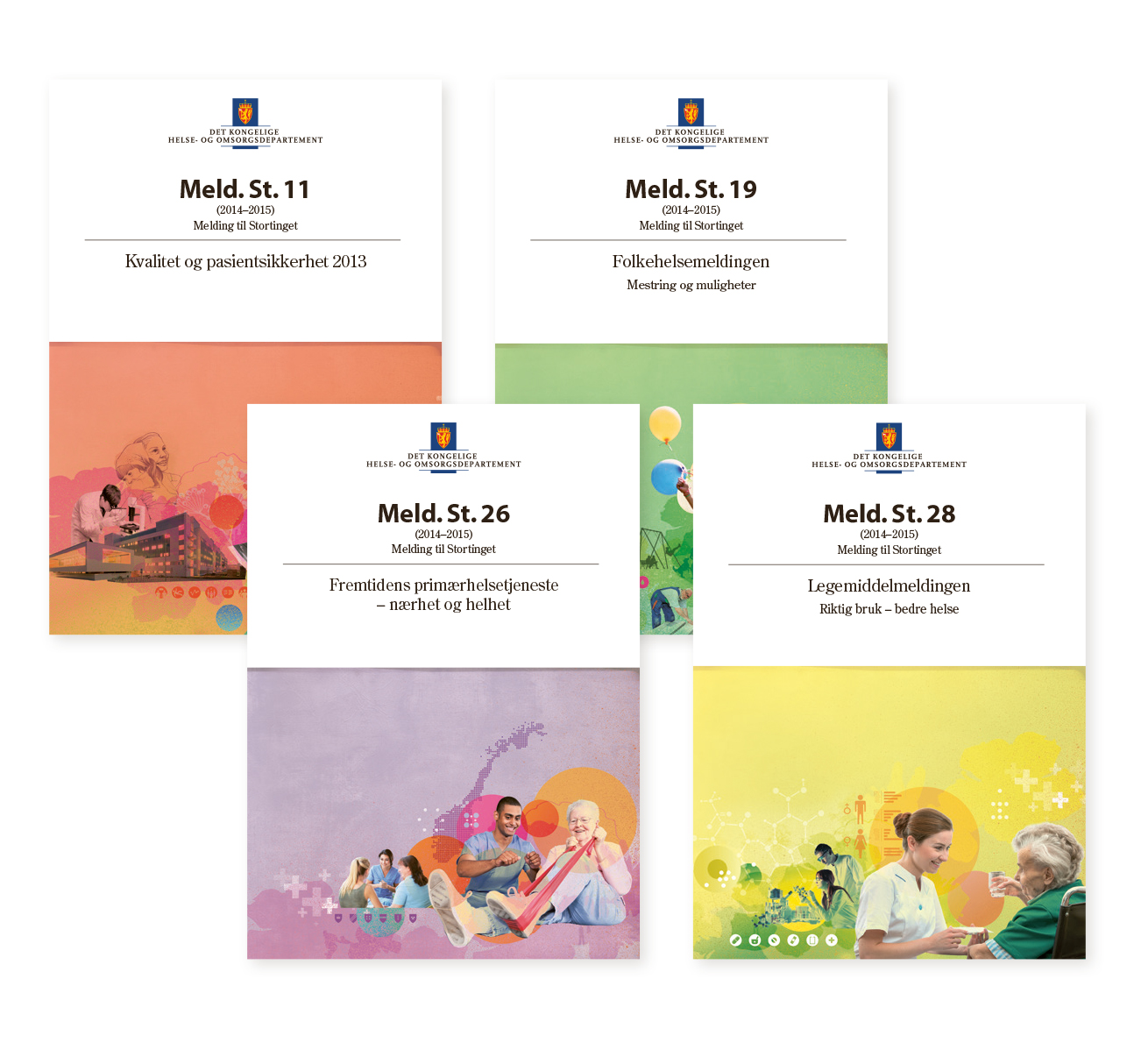 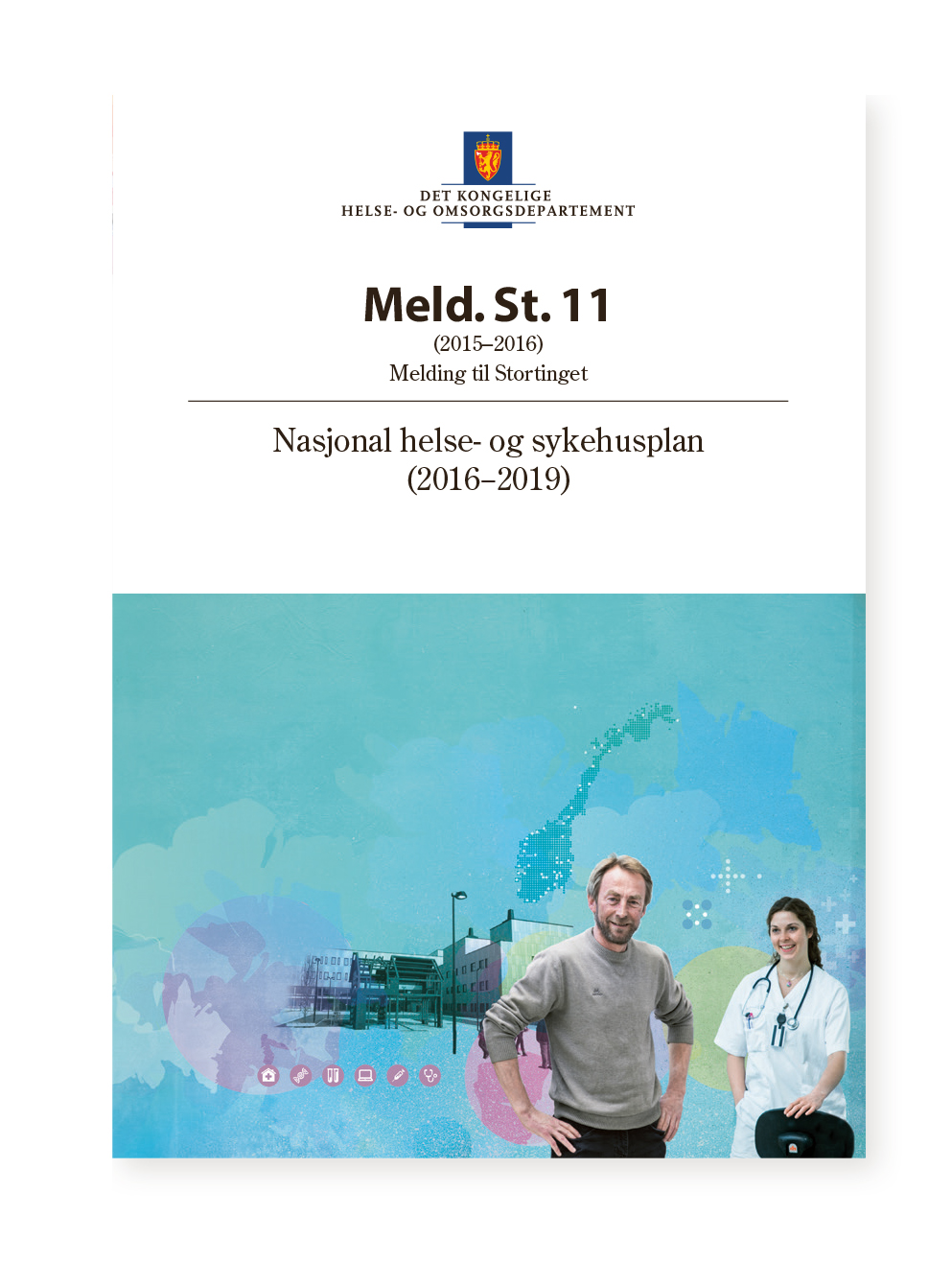 Se:  Meld. St. 11 (2015-2016)Les mer om Nasjonal helse- og sykehusplan:www.sykehusplan.noUtgitt av:Helse- og omsorgsdepartementetOffentlige institusjoner kan bestille flere eksemplarer fra:Departementenes sikkerhets- og serviceorganisasjonInternett:www.publikasjoner.dep.noE-post: publikasjonsbestilling@dss.dep.noTelefon: 222 40 000Publikasjonskode: I-1167 BDesign og ombrekking: KordTrykk: Departementenes sikkerhets- og serviceorganisasjon11/2015 – Opplag 1500